Supplemental Digital Content1. Flow diagram showing literature searches.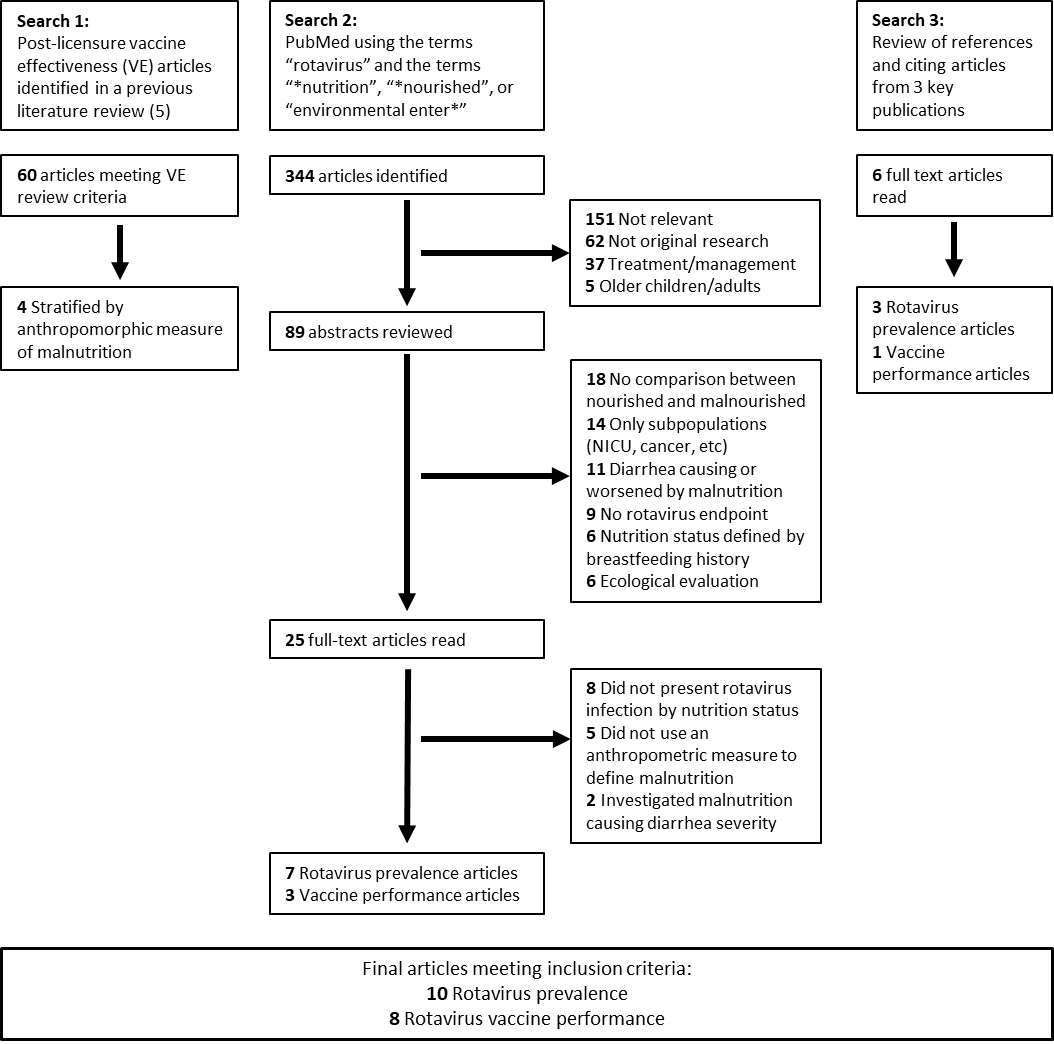 